                    Uwaga konkurs!!!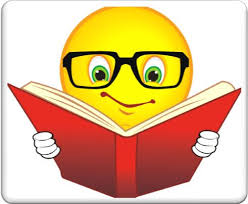 Nauczyciele biblioteki szkolnej  ogłaszają konkurs dla uczniów klas IV-VI Szkoły Podstawowej 
„FERIE  Z KSIĄŻKĄ”Głównym zadaniem  będzie przeczytanie wybranej  przez  siebie  książki  i  wykonanie  do  niej  ilustracji. Prace  należy  przekazać  do  biblioteki  szkolnej  do  10 lutego 2017r. Format prac A4, technika wykonania  dowolna.Dla uczniów  biorących  udział  w konkursie  czekają  ciekawe  nagrody.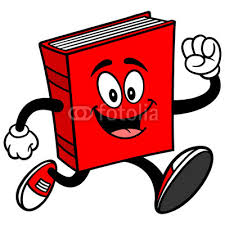 